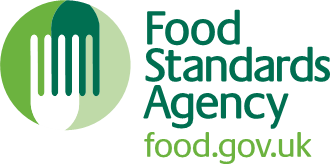 Application for authorisation of SRM control under:Schedule 7 (8) The TSE (England) Regulations 2018
Schedule 7 (13) The TSE (Wales) Regulations 2018**Delete as applicableProtect when completedPart 1: Details of businessDetails of businessOV for your premisesFVC for your premisesIs this application in respect of premises already approved under the Hygiene legislation?Yes 	No  Part 2: Details of current cutting operationsPlease note: only approved cutting plants can obtain an authorisation.Indicate as accurately as possible:The type of process for which you require authorisation (please tick box as appropriate):Part 3: Additional requirementsPlease attach a Standard Operational Procedure for your premises for dealing with carcases or part of carcases (bovine heads) containing SRM.Please confirm that you have an up-to-date training programme for all plant operatives in place related to SRM removal. Yes 	No  What facilities are currently available for removal, staining, and disposal of SRM and what is your current capacity?List any proposed extra equipment or other facilities required for the removal, handling and disposal of SRM:Please confirm that you made arrangements for despatch of SRM to an approved rendering plant. Yes 	No Please confirm there are HACCP based procedures for separation of different categories of Animal By-Products. Yes  No Please confirm that you are aware adequate arrangements are needed for FSA supervision of removal of SRM (vertebral column and spinal cord). Yes  No Please, confirm that you are aware of and comply with extra requirements for harvesting ofhead meat from bovine animals explained under Annex V, Point 9 of (EC) 999/2001.  Yes  No  N/A DeclarationI wish to apply for the authorisation of the above premises for the removal of SRM bovine vertebral column or/and harvesting of head meat from bovine animals or/and removal of SRM spinal cord in small ruminants*. I declare to the best of my knowledge the information I have given above is correct. *Delete as applicableSignaturePass this form to the OV named in Section 1, for them to complete Section 4 belowPart 4: FSA Declaration (OV/FVC/FVL)I am satisfied that the above premises has suitable facilities for the removal, staining and safe disposal of SRM bovine vertebral column or/and harvesting of head meat from bovine animals*, and that the applicant is fully aware of the legal requirements in respect of such material. I have agreed the SOP with the operator.SignaturePlease send the completed application form to:Food Standards Agency, Approvals Team
Room 112, Kings Pool
Peasholme Green
York
YO1 7PRAlternatively complete and submit to: approvals@food.gov.ukIf you require any further advice, please call the Approvals team on: 01904 232080© Crown copyright 2020Establishment NameApproval numberDateApplicant nameBusiness name(if different)Contact name
(if different)PositionTelephone numberAddress including PostcodeLocal authorityName (in block letters)Address including PostcodeName (in block letters)Address including PostcodeIf yes, give the approval numberCutting of UK bovine carcases over 30 monthsCutting of imported bovine carcases over 30 months (either as carcase meat or live animal slaughtered in UK)Harvesting of head meat from bovine animalsRemoval SRM spinal cord adult small ruminants (sheep & goats)State likely average weekly throughput in each category (carcase numbers or tonnage)Name in BLOCK LETTERSDateName in BLOCK LETTERSDate